О  внесении  изменений  в  муниципальную программу Яльчикского района Чувашской Республики «Развитие культуры и туризма» на 2014–2020 годы» Администрация Яльчикского района  п о с т а  н о в л я е т:1. Внести в Муниципальную программу Яльчикского района Чувашской Республики «Развитие культуры и туризма» на 2014–2020 годы», утвержденную постановлением администрации Яльчикского района Чувашской Республики от 30 декабря 2013 года № 876 (далее - Муниципальная программа), следующие изменения:позицию "Цели муниципальной программы"  изложить в следующей редакции:        Позицию «Задачи муниципальной программы изложить в следующей редакции:Раздел II  изложить в новой редакции:Раздел II. Приоритеты реализуемой на  территории 	 в сфере реализации 
муниципальной программы, цели, задачи и индикаторы (показатели) 
достижения целей и решения задач, описание основных ожидаемых конечных результатов, срок и этапы реализации муниципальной программыПриоритеты  государственной политики в сфере культуры определены "Стратегией государственной культурной политики на период до 2030 года," «Стратегией социально-экономического развития Яльчикского района Чувашской Республики до 2020 года», ежегодными посланиями Главы Чувашской Республики Государственному Совету Чувашской Республики, Концепцией инновационного развития Чувашской Республики.В соответствии с долгосрочными приоритетами развития целями  муниципальной программы являются: обеспечение прав граждан на доступ к культурным ценностям; обеспечение свободы творчества и прав граждан на участие в культурной жизни;формирование в обществе норм и установок толерантного сознания и поведения уважительного отношения к этнокультурным и конфессиональным различиям;создание условий для гармоничного развития языков и культур народов, проживающих на территории Яльчикского района Чувашской Республики;формирование на территории Яльчикского района современной конкурентоспособной туристкой отрасли. Индикаторами и показателями достижения целей муниципальной программы выступают:среднемесячная номинальная начисленная заработная плата работников муниципальных учреждений культуры и искусства;удельный вес населения, участвующего в платных культурно-досуговых мероприятиях, проводимых муниципальными учреждениями культуры;количество экземпляров новых поступлений в библиотечные фонды общедоступных библиотек на 1 тыс. человек населения;объем платных услуг, оказанных учреждениями культуры Яльчикского района.Достижение основных целей предполагает решение ряда задач:      выравнивание диспропорций в уровнях обеспеченности объектами культуры, финансирования в условиях доступности культурных благ для широких слоев населения;       использование культурного и туристского потенциалов территорий, обладающих этнокультурным многообразием и спецификой;      создание условий и возможностей для всестороннего развития, творческой самореализации, непрерывности образования;      поддержка образовательных организаций дополнительного образования детей (детских школ искусств по видам искусств);      принятие мер для привлечения частного капитала в культуру, в том числе в строительство и ремонт объектов культуры, реставрацию и восстановление объектов культурного наследия, на поддержку образовательных и просветительских проектов;      стимулирование заинтересованности физических и юридических лиц в сохранении объектов культурного наследия при передаче их в пользование (аренду) и собственность;      обеспечение постоянного мониторинга состояния объектов культурного наследия;      популяризация культурного наследия России, в том числе среди молодежи;      сохранение традиций и создание условий для развития всех видов народного искусства и творчества, поддержка народных художественных промыслов и ремесел;     Состав целевых индикаторов и показателей муниципальной программы определен исходя из принципа необходимости и достаточности информации для характеристики достижения целей и решения задач  муниципальной программы (табл. 1). Перечень показателей носит открытый характер и предусматривает возможность корректировки в случае потери информативности показателя (достижение максимального значения или насыщения).Таблица 1      Сведения о целевых индикаторах и показателях  муниципальной программы, подпрограмм «Развитие культуры в  Яльчикском  районе»;  подпрограмм «Туризм» и их значениях приведены в приложении № 1 к муниципальной программе.      Срок реализации муниципальной программы – 2014-2020 годы. Достижение целей и решение задач муниципальной программы будет осуществляться поэтапно с учетом сложившихся реалий и прогнозируемых процессов в экономике и социальной сфере.      В качестве основных критериев реализации  муниципальной программы (критериев оценки эффективности) выделяются критерии:   социальной эффективности;   экономической эффективности;   эффективности муниципального управления.2. Контроль за исполнением настоящего постановления возложить на     начальника отдела  культуры и информационного обеспечения администрации Яльчикского района Александрову А.А.Глава администрацииЯльчикского района                                                                                      Н.П.Миллин Чёваш РеспубликиЕлч.к район.Елч.к районадминистраций.ЙЫШЁНУ2016=? декабр.н 14-м.ш. №454       Елч.к ял.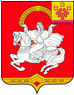 Чувашская  РеспубликаЯльчикский районАдминистрация Яльчикского района       ПОСТАНОВЛЕНИЕ«14» декабря 2016 г. №454село Яльчики"Цели муниципальной  программы-активизация культурного потенциала Яльчикского района Чувашской Республики;содействие формированию гармонично развитой личности, способной к активному участию в реализации государственной культурной политики;сохранение культурного наследия и создание условий для развития культурыЗадачи муниципальной  программы-выравнивание диспропорций в уровнях обеспеченности объектами культуры, финансирования в условиях доступности культурных благ для широких слоев населения;использование культурного и туристского потенциалов территорий, обладающих этнокультурным многообразием и спецификой;создание условий и возможностей для всестороннего развития, творческой самореализации, непрерывности образования;поддержка образовательных организаций дополнительного образования детей (детских школ искусств по видам искусств);принятие мер для привлечения частного капитала в культуру, в том числе в строительство и ремонт объектов культуры, реставрацию и восстановление объектов культурного наследия, на поддержку образовательных и просветительских проектов;стимулирование заинтересованности физических и юридических лиц в сохранении объектов культурного наследия при передаче их в пользование (аренду) и собственность;обеспечение постоянного мониторинга состояния объектов культурного наследия;популяризация культурного наследия России, в том числе среди молодежи;сохранение традиций и создание условий для развития всех видов народного искусства и творчества, поддержка народных художественных промыслов и ремесел.Цели муниципальной  программыЗадачи  муниципальной программыЦелевые индикаторы и показатели муниципальной программы123Активизация культурного потенциала Яльчикского района Чувашской Республикивыравнивание диспропорций в уровнях обеспеченности объектами культуры, финансирования в условиях доступности культурных благ для широких слоев населения;использование культурного и туристского потенциалов территорий, обладающих этнокультурным многообразием и спецификой;соотношение средней заработной платы работников учреждений культуры и средней заработной платы по Яльчикскому району Чувашской РеспубликеСодействие формированию гармонично развитой личности, способной к активному участию в реализации государственной культурной политикисоздание условий и возможностей для всестороннего развития, творческой самореализации, непрерывности образования;поддержка образовательных организаций дополнительного образования детей (детских школ искусств по видам искусств)удельный вес населения, участвующего в платных культурно-досуговых мероприятиях, проводимых муниципальными учреждениями культуры;количество экземпляров новых поступлений в библиотечные фонды общедоступных библиотек на 1 тыс. человек населенияСохранение культурного наследия и создание условий для развития культурыпринятие мер для привлечения частного капитала в культуру, в том числе в строительство и ремонт объектов культуры, реставрацию и восстановление объектов культурного наследия, на поддержку образовательных и просветительских проектов;стимулирование заинтересованности физических и юридических лиц в сохранении объектов культурного наследия при передаче их в пользование (аренду) и собственность;обеспечение постоянного мониторинга состояния объектов культурного наследия;популяризация культурного наследия России, в том числе среди молодежи;сохранение традиций и создание условий для развития всех видов народного искусства и творчества, поддержка народных художественных промыслов и ремесел;уровень удовлетворенности населения качеством предоставления муниципальных услуг в сфере культуры;